Муниципальное бюджетное дошкольное образовательное учреждение «Детский сад № 13»Тема работы:«Духовно-нравственное воспитание старших дошкольников через призму произведений К.Д. Ушинского»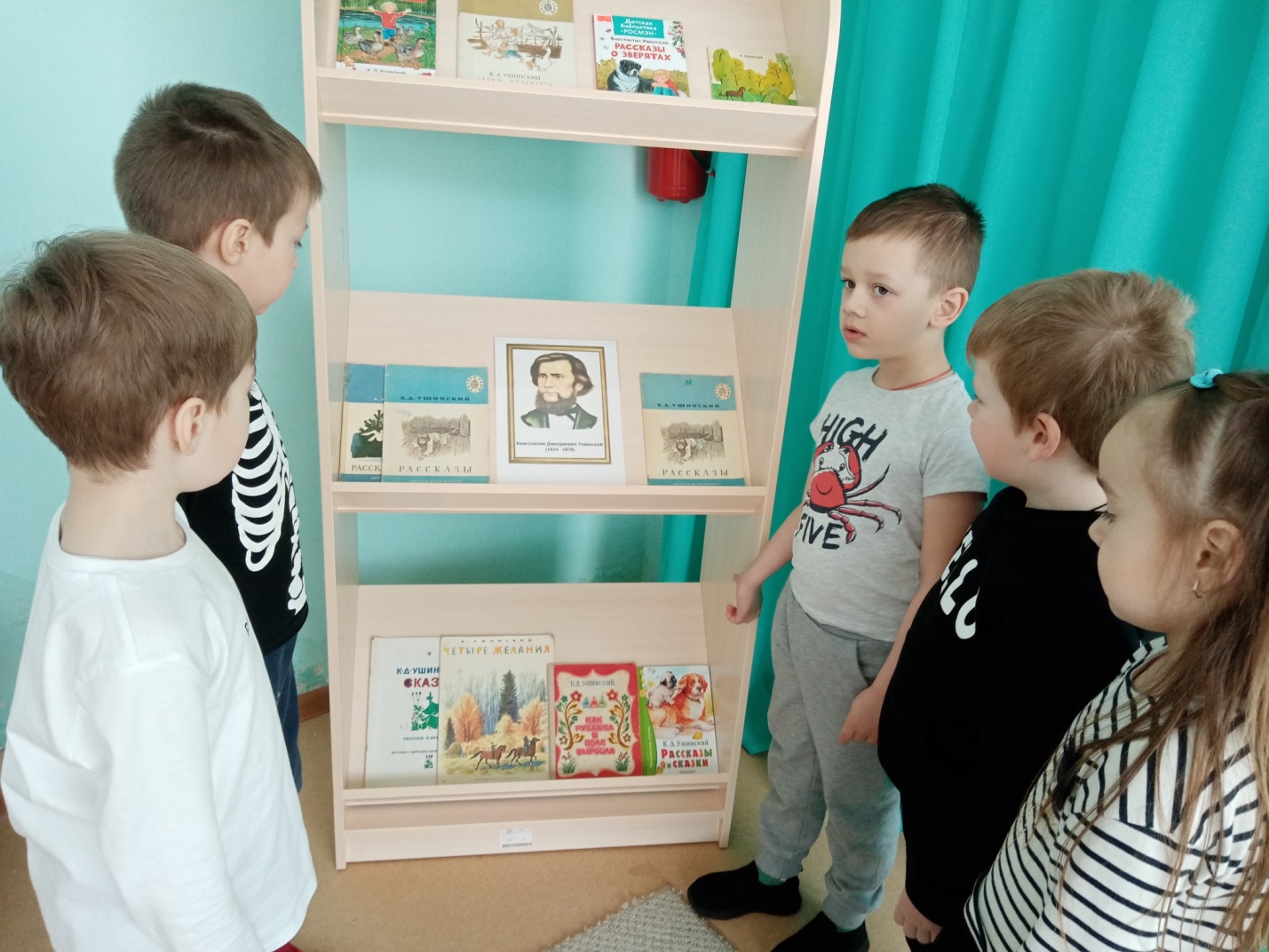 Чижова Людмила Петровнавоспитатель МБДОУ «Детский сад  №13»г. Муром 2023гАннотацияПредложенный опыт работы раскрывает методику применения произведений К.Д.Ушинского в духовно-нравственном  развитии  детей старшего дошкольного возраста.Пособие включает в себя перспективные планы включения произведений Ушинского в образовательную деятельность, взаимодействия с родителями воспитанников по духовно-нравственному развитию  детей, конспект беседы на этическую тему с дошкольниками, консультацию для родителей,  которые будут интересны и востребованы педагогами, работающими в инновационном режиме. Автор-составитель: Чижова Людмила Петровна, воспитатель высшей квалификационной категории МБДОО «Детский сад №13».СодержаниеАктуальность…………………………………………………………….4-5Духовно-нравственное воспитание старших дошкольников через призму произведений К.Д. Ушинского………………………………...5-7Результативность………………………………………………………...…8Адресная направленность………………………………………………….8Библиографический список………………………………………………..8Приложение №1……………………………………………...…………9-14Приложение №2……………………………………………………….15-16Приложение №3………………………………………………….……17-18Приложение №4………………………………………………………..…19Приложение №5…………………………………………………………..20Приложение №6……………………………………………………..……21Приложение №7…………………………………………………….…….22АктуальностьКлючевой задачей современной государственной политики Российской Федерации является обеспечение духовно-нравственного развития и воспитания личности и гражданина России.Духовно-нравственное воспитание подрастающего поколения рассматривается на основе «Концепции духовно-нравственного развития и воспитания личности гражданина России». Концепция разработана в соответствии с Конституцией РФ, Законом РФ «Об образовании», на основе ежегодных посланий Президента России Федеральному собранию РФ. В России 27 августа 2013 года Советом Министерства образования и науки РФ по федеральным государственным образовательным стандартам утвержден новый государственный стандарт дошкольного образования. Одной из задач стандарта является объединение обучения и воспитания в целостный образовательный процесс на основе духовно-нравственных и социокультурных ценностей и принятых в обществе правил и норм поведения в интересах человека, семьи, общества.В настоящее время отечественная педагогика развивается в основном в трех направлениях.Первое направление стремиться к модернизации педагогических технологий, ориентированных на формирование у детей знаний, умений и навыков.Второе направление характеризуется введением личностно ориентированных образовательных технологий.Третье направление предполагает обращение к духовно-нравственным традициям отечественного образования и воспитания, несправедливо забытым на многие десятилетия. Как показывает педагогическая практика, это направление наиболее перспективно, поскольку связано с восстановлением традиций, уклада жизни и форм национального опыта.Сегодня в России возрождается духовность в сфере образования  и воспитания подрастающего поколения, т. к. над нашим образованием и обществом нависла реальная угроза деградации, поэтому есть необходимость обратиться к наследию основоположника русской народной школы К.Д.Ушинскому.В статье «О нравственном элементе» Ушинский пишет: «Мы желали бы, чтобы из патриархальной нравственности, свидетельствующей о потребности глубоких и благородных чувств в нашем народе, выросла, как из плодовитого зерна, нравственность гражданская, государственная и общечеловеческая, или христианская, в полном смысле этого слова, а чтобы осуществить эту задачу, нужно создать « правильную народную школу».Школа, предложенная Ушинским, была школой, построенной на принципах народности, христианства и науки. Ушинский писал, что «современная педагогика исключительно выросла на христианской почве и для нас нехристианская педагогика вещь немыслимая: безголовый урод и деятельность без цели, предприятие без побуждений позади и результатом впереди».Цель всей воспитательной системы Ушинский видел в формировании человека разумного, нравственного, гуманного, чувствующего.  По мнению Константина Дмитриевича, сама жизнь ребенка – его отношение к воспитателям, товарищам – должна быть устроена так, чтобы она по мере развития дитяти проникалась все более и более серьезными интересами, и самый круг этой жизни раздвигался все шире и шире, превращаясь незаметно в широкую действительную и уже вполне самостоятельную жизнь. Образ жизни ребенка, содержательность и разносторонность отношений с окружающими его людьми – условие его полноценного развития. В основе нравственного развития ребенка, по убеждению К.Д.Ушинского, должно лежать воспитание в нем «чувствований», которые составляют строй души человека. «Содействовать образованию в душе дитяти такого коренного строя, который достоин человека», - вот величайшая задача воспитания и воспитателя, - пишет он.К.Д.Ушинский большое внимание уделял нравственному воспитанию детей дошкольного возраста. Дошкольный возраст – период наиболее интенсивного развития личности,  когда ребенок, развиваясь, активно  усваивает нормы морали. Именно это объясняет необходимость ознакомления детей с литературой, воспитывающей такие нравственные качества, как доброта, отзывчивость, ценностное и бережное отношение к окружающим. К.Д.Ушинский известен как великий педагог, но не меньшую славу он обрел, благодаря рассказам, написанным для детей. Так возникла идея  моего опыта: «Духовно-нравственное развитие  старших дошкольников через призму творчества К.Д.Ушинского», целью которого стало создание условий для развития духовно-нравственных качеств у детей старшего дошкольного возраста посредством творчества К.Д.Ушинского.Задачи:- провести диагностику коммуникативной инициативы дошкольников;- составить перспективный план использования художественных произведений К.Д.Ушинского;- развить у детей умение договариваться, уступать, подчиняться правилам, сопереживать;- разработать перспективный план взаимодействия с родителями с использованием творчества Ушинского.Духовно-нравственное воспитание старших дошкольников через призму произведений К.Д. Ушинского.(Из опыта работы)Свою деятельность со старшими дошкольниками по духовно-нравственному развитию провожу во всех видах детской деятельности и применяю разные формы работы. Но я хочу рассказать о том, как организую эту работу на примере использования художественных произведений К.Д.Ушинского.Для определения уровня сформированности коммуникативной активности использовала методику Н.А.Коротковой, П.Г. Нежновой «Нормативные карты возрастного развития дошкольников». (Приложение № 5,6).Диагностические результаты показали, что дети не умеют выражать своё отношение к поступкам сверстников, правильно оценивать свои поступки и поступки товарищей, внимательно слушать собеседника, затрудняются видеть и понимать эмоциональные состояния сверстников, а также использовать обязательные формы вежливости в обращении с товарищами.   Часто детям трудно сдержаться в конфликтах, уступить, подчиниться правилам, помочь, сопережить, поддержать друг друга. Для достижения цели и задач, поставленных мною, я создала картотеку включения произведений Ушинского в образовательную деятельность (Приложение №1), разработала перспективный план взаимодействия с родителями с использованием творчества Ушинского (Приложение №2).Наш день в группе начинается с утреннего группового круга, на котором мы обсуждаем предстоящие мероприятия и обязательно повторяем «золотое правило» общения - поступай с другими так, как хочешь, чтобы поступали с тобой. Правило простое, но выполнить его детям трудно. Как важно уметь дружить, беречь дружбу, уважать друг друга, общаться в коллективе, уметь договариваться, и таким образом избегать конфликтов со сверстниками. Слушая рассказ Ушинского «Вместе тесно, а врозь скучно», дети понимают это и пытаются так поступать друг с другом.По моим наблюдениям многие дети испытывают лень и в учебной и трудовой деятельности.  Лень, по определению Ушинского, - это бездеятельность. В своем рассказе «Дети в роще» Ушинский обличает лень и безалаберность.«Четыре желания» - рассказ о другой черте характера – нерешительности. Герой никак не может согласовать свои чувства с разумом: все времена года кажутся ему одинаково прекрасными, и он не способен решить, какое же из них самое любимое,  желанное. Дети учатся быть решительными, обосновывая свой выбор.А такой недостаток в характере, как трусость, может мешать в дальнейшей жизни и взаимоотношениях. На примере героя рассказа Ушинского «Трусливый Ваня» дети понимают, что надо избавляться в себе от этого недостатка.На примере сказки «Слепая лошадь» дети осознают, что если дал слово, то держи его, как неприятно предательство, ведь справедливость всегда восторжествует. Иногда дети не умеют сдерживаться, и гневаются друг на друга,  а познакомившись со сказкой «Ветер и солнце», ребята понимают, что с помощью ласки и доброты можно добиться гораздо больше, чем с помощью гнева.В беседе с детьми часто обсуждаем неприятные ситуации, в которые человек может попасть. На примере героев сказки «Лиса и козел» дети учатся анализировать ситуацию и не давать «водить себя за нос». Надо быть внимательными, чтобы не угодить в тяжелую ситуацию. Детям очень нравится инсценировать эту сказку, тем самым развивая в себе эмоциональную выразительность, умение показать голосом характер героя сказки.Однажды мы с детьми играли в игру «Продолжи предложение». - «Если бы у меня было много денег, то…»Ребята высказывали разные желания: кто-то хотел много игрушек, кто-то хотел сладости, самокат, велосипед многое другое. А когда дети познакомились со сказкой «Мена» сделали вывод, что счастье не в деньгах, а в человеческой доброте, преданности друг другу, уважении, любви. А пословицы подтверждают это мнение: «Счастлив не тот, у кого много денег, а тот, кому их хватает», «На что и клад, когда в семье лад».У нас в группе были такие ситуации, когда мальчики обижали девочек. Во время этической беседы прочитала детям рассказ К.Д.Ушинского «Сила не право». После прочтения этого произведения мои воспитанники усвоили, что нельзя обижать тех, кто слабее тебя, а наоборот, надо им помогать и защищать их. Больше таких ситуаций в группе не было.А в сказке «Два козлика» дети поняли, что упрямство ничем хорошим не кончается. Она учит не быть вредными и упрямыми, учит вежливости и доброте. На примере этой сказки дети увидели, что если бы козлики смогли договориться, кто пройдет первый, то все бы остались сухи и невредимы.Ребята сделали вывод, что нужно уступать друг другу,  делиться игрушками и искать компромиссы.Интересно прошел у нас в группе литературный вечер по произведениям Ушинского. Дети узнавали сказки, рассказы по иллюстрациям, отрывкам, с удовольствием  пересказывали понравившиеся эпизоды.Конечно, я читаю детям рассказы и сказки и других писателей (В.Осеевой, В.Драгунского, Воронковой, и многих других), «Приложение №3), но произведения Ушинского о детях отличаются добротой, поучительностью, непринужденностью.Для родителей оформила памятку: «Что почитать и посмотреть детям дома? (по произведениям Ушинского), собрала библиотеку из произведений Ушинского для чтения детям дома; подготовила консультацию по духовно-нравственному развитию детей в семье: «Каким должен быть мальчишка» (Приложение №4). С родителями провела заседание в форме «круглого стола» на тему: «Знаю ли я своего ребенка».РезультативностьВ результате моей работы, дети стали более чуткими друг к другу, научились сопереживать другому,  помогать друг другу и защищать слабых, делать добро не за награду, а чтобы товарищу было хорошо,  договариваться друг с другом,  дружить, трудиться, чтобы всем было приятно (Приложение №7).Адресная направленностьДанный методический продукт будет способствовать повышению профессиональной компетентности педагога дошкольного образования. Так как, прогнозируя цели и задачи духовно-нравственного воспитания дошкольников, можно говорить о прогнозировании интегративного образа выпускника детского сада, аккумулирующего в себе будущее и настоящее.Библиографический список.1. Шестун Е. «Православная педагогика» Самара ЗАО 1998.2. Лазарева Т. «Красота спасет мир» «Артос – Медиа» Москва 2006. «Христианская жизнь» Клин 20103. Воробьева Т. « Воспитание без слез и ошибок». Москва. Институт православной книги, 2019.ПриложенияПриложение№1.Перспективный план включения произведений К.Д.Ушинского у старших детей в непосредственной образовательной деятельности.Приложение № 2Перспективный план взаимодействия с семьями воспитанников Приложение №3БеседаО чутком, доброжелательном отношении к товарищамЦель: воспитание чуткого и доброжелательного отношения к товарищам.Задачи:- учить детей сравнивать положительные черты и отрицательные поступки, давать оценку им, понимать мотив поступков детей и необходимость выполнения норм поведения;- дать представления о чуткости, доброжелательности и необходимости заботливого отношения к своим товарищам;- ввести в словарь детей новые слова: чуткость, доброжелательность, заботливость;-  ввести правило поведения: «Не жди, когда тебя попросят о помощи, надо самому видеть,  кому нужна помощь».Ход беседы: Воспитатель.  Дети, сегодня я прочитаю вам два рассказа «Мой сын» Е. Кошевого и «Синие листья» В. Осеевой. Вы их внимательно послушаете, а потом скажите, кто вам из них понравился? Воспитатель выразительно читает рассказ Е. Кошевого «Мой сын» и В. Осеевой «Синие листья». Вопросы после чтения.1. Кто из детей в первом рассказе вам понравился больше? (ответы детей).2. Почему понравился Олег? Какой он? Почему Олега можно назвать хорошим товарищем? Найдите строчки в рассказе, где говорится об этом. (Спросить 3-4 детей, затем обобщить ответы детей, дать представление о чуткости).  Подвести к выводу, что Олег добрый, заботливый, чуткий, внимательный. Гриша его ни о чем не просил. Олег сам заметил, что товарищу трудно и позаботился о нем. Поэтому Олега можно назвать чутким. Чуткий человек не ждет, когда его попросят о помощи, а сам предлагает свою помощь. 3. Как вы думаете, приятно было Грише, что Олег позаботился о нем) (ответы детей).4. А Олегу было приятно? Как об этом говорится в рассказе? (Ответы детей.) Затем воспитатель делает вывод: от хороших поступков бывает всем приятно.5.Поведение кого  из героинь второго рассказа вам не понравилось? Почему? (ответы детей).  Почему вам не понравился поступок Кати? 6. Как можно назвать ее поступок? (ответы детей)7. Как надо было Лене просить карандаш у Кати? (ответы детей)Вывод: «Не жди, когда тебя попросят о помощи, надо самому видеть, кому нужна помощь».Приложение №4Консультация для родителей: «Каким должен быть мальчишка?»Какими качествами должен обладать мальчик? Он должен быть:-ответственным;- заботливым;- добрым.Доброта – это внимание, чуткость, жертвенность. Без этих качеств доброта превращается в лицемерие, угодничество, лицеприятие.Какие еще качества требуются мальчишке? Мужественность и героизм.Да, именно! Должен быть дух героизма. Именно он позволяет нам иметь ближайшую зону развития, планку – делать во имя Отечества, во имя семьи. Это «во имя» - удивительное качество! Сделать то, что не могу и не хочу, - во имя. Не надо ждать поля боя – ты каждый день на поле боя. Каждый день: сесть за уроки или нет? Слукавить или сказать правду? Каждый день мы стоим перед дилеммой, перед выбором, перед возможностью совершить подвиг-поступок.Все качества, какими должен обладать мальчик, мы назвали правильно. Но ведущее из них – главенство. Чувство главенства с позиции ответственности.И долг, и ответственность, и геройство, и доброта – все заложено в главенстве!Мальчики должны знать, что они пришли в эту жизнь главенствовать – отвечать за семью, за родителей, служить Отечеству. Вот и встает вопрос: как сформировать это качествоМы знаем, что в нашем обществе давно все перевернуто – женщина отвечает за все: вынашивает ребенка, кормит, несет груз ответственности. И это значит, что кто-то не заложил в мужчину то, что именно он отвечает за рожденного ребенка. Не заложил, не достучался, не додал. Результат – мать-одиночка.Или вообще ребенка убивают. Я не говорю о нравственности или безнравственности, я говорю о поступке, который по сути своей недопустим. Удивительное чувство ответственности, долга подвига формирует не социальный статус, не уровень образования. Юноша должен не испугаться и сказать: «Это мой ребенок, я за него в ответе. Я никому его не отдам. Я не умею ничего, не знаю ничего, но своего ребенка убивать не буду».Психолог Татьяна ВоробьеваПриложение №5Схема-матрица нормативной карты развитияПриложение №6Нормативная карта развитияПриложение №7Результативностьстаршая группа                     сентябрь                                      апрель .
1 –  Договаривается о распределении действий, не ущемляя интересы других участников.2 – Избирателен в выборе.3 – Осознанно стремится к поддержанию слаженного взаимодействия.месяцмесяцмесяцнеделяТема неделизадачиПроизведения К.Д.Ушинскогосентябрьсентябрьсентябрь1 неделя«По радуге знаний шагай, много нового узнай!»Воспитывать положительное отношение к труду, желание выполнять посильные трудовые поручения.Сказка«Дети в роще»2 неделя«Такой разный транспорт»Воспитывать желание участвовать в совместной трудовой деятельности«Вместе тесно, а врозь скучно»3 неделя«Осень кормит урожаем птиц, зверей и нас с тобой» Воспитывать бережное и любовное отношение к природе, которая щедро одаривает нас своими богатствами, уважение к труду людей, работающих на земле«Как рубашка в поле выросла»4 неделя«Труд взрослых. Все профессии нужны, все профессии важны»Способствовать развитию социальных норм поведения в общественных местах.Пословица «Сделал дело - гуляй смело»Сказка «Дети в роще»октябрьоктябрьоктябрь1 неделя«От осени к лету поворота нету»Воспитывать осознанно-правильное отношение к природе.«Как рубашка в поле выросла»2 неделя«Откуда хлеб пришел»Воспитывать бережное отношение к хлебу. Воспитывать уважение к труду сельских жителей (земледельцев, механизаторов)Сказка«Ветер и солнце»3 неделя«Мир диких животных»Воспитывать чуткость к художественному слову.Сказка«Лиса и козел»4 неделя«Мир домашних животных».Воспитывать осознанно правильное отношение к животным.Сказка «Слепая лошадь»ноябрьноябрьноябрь1 неделя«Дружно за руки возьмемся- и друг другу улыбнемся»Воспитывать потребность заботиться о красоте своего города, своей страны.«Вместе тесно, а врозь скучно»2 неделя«Синичкина неделя»Воспитывать заботливое, осознанно правильное отношение к зимующим птицам.Сказка «Четыре желания»3 неделя«Лучше папы друга нет»Воспитывать желание создавать поделки для своих близких. Воспитывать умение доводить начатое дело до концаРассказ «Сила не право»4 неделя«Есть у мамы день особый»Воспитывать уважительное и бережное отношение к близким.Развивать коммуникативные навыки детей, умение находить выход из проблемных ситуаций«Плутишка кот»декабрьдекабрьдекабрь1 неделя«Неделя добрых дел»Воспитывать желание делать добрые дела для других, помогать друг другу при затруднениях.«История одной яблоньки»2 неделя«Красавица Зима в гости к нам пришла»Воспитывать любовь к животным, .бережное отношение к птицам, стремление помочь им в трудных условиях.«Бишка»3, 4 неделя«Новый год стучится в дверь – открывай ему скорей»Формировать представление детей о празднике Новый год, знакомить с традициями празднования, обычаями встречи Нового года, его атрибутикой, персонажами. Продолжать знакомить с традициями празднования Нового года в различных странах.«Сумка почтальона»январьянварьянварь2 неделя«Пришли святки – запевай колядки»Воспитывать чувство удовлетворения от участия в коллективной предпраздничной деятельности«Проказы старухи Зимы»3 неделя3 неделя«Счастье в ладошках и солнце в глазах»(неделя психологии)Воспитывать доброе отношение друг к другу, желание помогать сверстнику при затруднениях.«Жалобы зайки»4 неделя4 неделя«И дома и в саду быть здоровым я хочу»(неделя здоровья)Воспитывать умение слушать своих товарищей.«Кто нужнее»февральфевраль1 неделя1 неделя«У февраля два друга – метель да вьюга»Совершенствовать знания о зимних явлениях природы.Развивать наблюдательность, любознательность.«Четыре желания22 неделя2 неделя«В мире интересного»(материалы, свойства предметов)Воспитывать бережное отношение к вещам, уважение к труду взрослых.«Сумка почтальона»3 неделя3 неделя«Чем огонь опасен, чем огонь прекрасен?»Воспитывать уважение к людям мужественной профессии. Воспитывать культуру поведения в быту с опасными предметами.«Неладно скроен, да крепко сшит»4 неделя4 неделя«Слава Армии родной!»Воспитывать чувство любви и гордости за свою страну, желание быть похожими на воинов.«Вместе тесно. а врозь скучно»март1 неделя1 неделя1 неделя«В марте есть такой денек..»Воспитывать уважительное. нежное, благодарное отношение к мамам и бабушкам, бережное и чуткое отношение к самым близким людям.«Утренние лучи»2 неделя2 неделя2 неделя«Ранняя весна с солнышком пришла…"Воспитывать элементы экологического сознания, ценностных ориентаций в поведении и деятельности. Воспитывать любовь к природе.«Два плуга»3 неделя3 неделя3 неделя«Птицы – наши друзья!»Воспитывать доброжелательное отношение к птицам, вызывать стремление беречь их, помогать.«Ласточка»4 неделя4 неделя4 неделя«Волшебница вода»Воспитывать умение работать в коллективе.«Играющие собаки»апрель1 неделя1 неделя1 неделя«Неделя шуток и смеха»Развивать у детей желание радовать друг друга, шутить, не обижая товарища.«Худо тому, кто добра не делает никому»2 неделя2 неделя2 неделя«Удивительный мир космоса»Воспитывать эмоциональную отзывчивость, сопереживание.«Бишка»3 неделя3 неделя3 неделя«Написано пером – не вырубишь топором»(день книги)Воспитывать желание постоянного общения с книгой и бережное отношение к ней.Оформление выставки книг К.Д.Ушинского.4 неделя4 неделя4 неделя«Наш дом – планета Земля»Воспитывать у детей бережное отношение к окружающей сред, осознанно правильное отношение к природе.«Рассказы о зверятах»май1 неделя1 неделя1 неделя«Мы помним, мы гордимся…»Воспитывать чувство уважения и благодарности к подвигу соотечественников в годы Великой Отечественной войны.«Сила не право22 неделя2 неделя2 неделя«Цветущая весна»Воспитывать любовь к родному краю, к родной природе.«Лиса Патрикеевна»3 неделя3 неделя3 неделя«Насекомые и их знакомые»(мир насекомых)Воспитывать дружеские взаимоотношения.Воспитывать доброе отношение к маленьким соседям по планете.«Рассказы о животных»4 неделя4 неделя4 неделя«Экологическая безопасность»(правила поведения в природе)Воспитывать бережное отношение к природе и животному миру.«Гадюка»месяцПедагогический мониторингПедагогическая поддержкаПедагогическое образованиеПедагогическое партнерствосентябрьАнкетирование по теме: «Знаете ли Вы своего ребенка?»Памятка: «Как нельзя наказывать детей»Родительское собрание по теме: «Что такое нравственность?»Совместное проведение игровой деятельности «Учимся вежливости»октябрьПамятка: «Учим ребенка прощать других»Консультация «Когда нужно развивать у ребенка патриотизм?»Совместное проведение праздника, посвященного Дню отца.ноябрьОформление папки-передвижки«Играем дома» (игры по развитию щедрости, великодушия в домашних условиях)Консультации: «Создание доверительной среды»(развиваем у ребенка умение уступать друг другу. сопереживать)Совместное проведение празд ника «Есть у мамы день особый»декабрьПровести анкетирование: «Книга в жизни моего ребенка»Создание  библиотеки для чтения детям.(произведения К.Д.Ушинского).Родительское собрание по теме: «Труд – лучший воспитатель».День открытых дверей.Просмотр совместной  деятельности с детьми. Сюжетно-ролевая игра: «Библиотека».январьБуклет: «Психология поступка?»Консультация: ««Игры для развития ребенка культуры общения»Совместное обсуждение литературы по духовно-нравственному развитию у детей.февральПодбор мультфильмов по духовно-нравственному воспитанию для домашнего просмотра детям.Консультация: «Развитие духовности у детей».Круглый стол:«Как развить у ребенка скромность?(игры по развитию у детей доброты, сочувствия)мартАнкета на тему: «Умеет ли Ваш ребенок делиться?»Оформление родительского  уголка по теме: «Красота – источник доброты»Экскурсия для родителей по детскому саду: «Возможности детского сада в духовно-нравственном развитии детей». Семейный проект: «Как мы развиваем у нашего ребенка чувство достоинства»апрельКонсультация: «Ушинский о воспитании»Презентация для родителей: «Игры и игровые упражнения для формирования у детей дружеских взаимоотношений в семье» Домашний проект: «Культура семейных отношений»( семья Парфеновых)майСоветы родителям: «Как развивать у детей доброту и благодарность?»Консультация: «Человек добрый»Родительское собрание: «Человек начинается с детства»(Взаимоотношения детей в группе)   Сферы инициативы -характер самореализации в разных видах культурной практикиИнтеллектуально-мотивационные истины детского характераИнтеллектуально-мотивационные истины детского характераИнтеллектуально-мотивационные истины детского характераНаправления развитияСферы инициативы -характер самореализации в разных видах культурной практики1-й уровень (типично в 3-4 года)2-й уровень (типичнов 4-5 лет)3-й  уровень  (типично в 6-7 лет)Направления развития1.Творческая инициатива(в сюжетной игре)Воображение - образное мышление2.Инициатива как целеполагание и волевое усилие (в продуктивной деятельности)Произвольность, планирующая функция речи3.Коммуникативная инициатива (в совместной игровой и продуктивной деятельности)Эмпатия, коммуникативная функция речи4. Познавательная инициатива - любознательность(в познавательно-исследовательской и продуктивной деятельности)Пространственно-временные, причинно-следственные и родовидовые отношенияСфера инициативы2-й уровень (типично в 4-5 лет)3-й уровень (типично в 6-7 лет)1.Творческая инициативаИмеет первоначальный замысел, легко меняющийся в процессе игры; принимает разнообразные роли; при развертывании отдельных сюжетных эпизодов подкрепляет условные действия ролевой речью (вариативные диалоги с игрушками или сверстниками).Комбинирует разнообразные сюжетные эпизоды в новую связную последовательность, использует развернутое словесное комментирование игры через события и пространство (что-где происходит с персонажами); частично воплощает игровой замысел в продукте (словесном - история, предметном - макет, сюжетные композиции в рисовании)2.Инициатива как целеполагание и волевое усилиеФормулирует конкретную цель ("Нарисую домик"); в процессе работы может менять цель, но фиксирует конечный результат ("Получилась машина")Обозначает конкретную цель, удерживает ее во время работы; фиксирует конечный результат; стремится достичь хорошего качества; возвращается к прерванной работе, доводит ее до конца.3.Коммуникативная инициативаИнициирует парное взаимодействие со сверстником через краткое речевое предложение - побуждение ("Давай играть... делать..."); начинает проявлять избирательность в выборе партнера.Предлагает в развернутой словесной ферме исходный замысел-цель;договаривается о распределении действий, не ущемляя интересы других участников; избирателен в выборе, осознанно стремится к поддержанию слаженного взаимодействия.4.Познавательная инициатива – любознательностьЗадает вопросы относительно конкретных вещей и явлений (что? как? зачем?); высказывает простые предложения, осуществляет вариативные действия по отношению к исследуемому объекту, добиваясь нужного результата (вычленяет зависимостъ: действие -эффект)Задает вопросы об отвлеченных вещах; обнаруживает стремление к упорядочиванию фактов и представлений, способен к простому рассуждению; проявляет интерес к символическим языкам (графические схемы, письмо)